2016-2017 Family Involvement Policy Plan Summary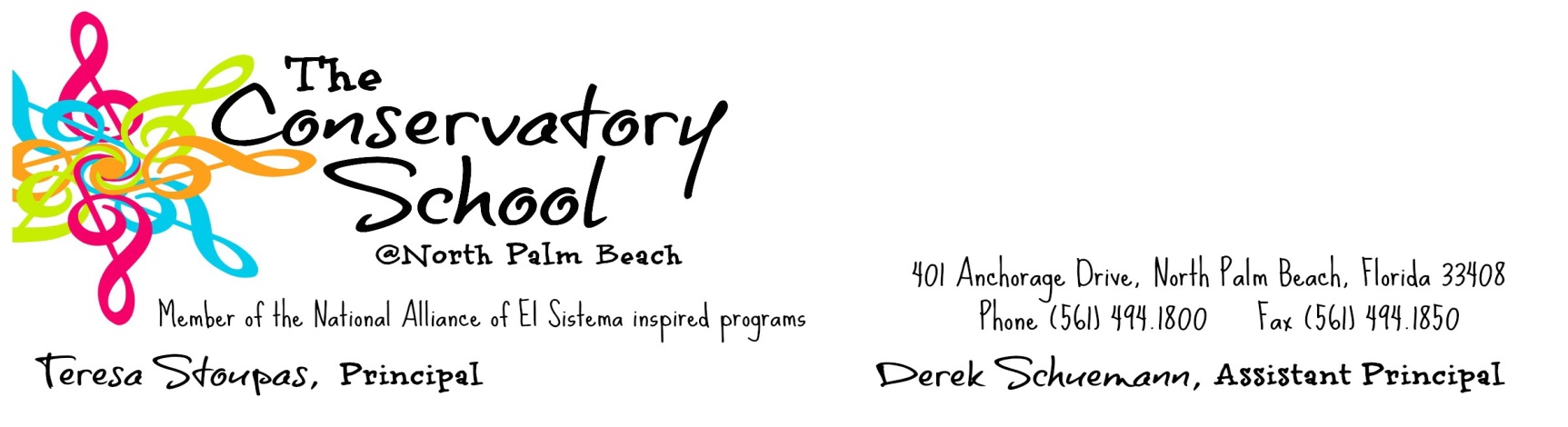 The Conservatory School is committed to building a strong partnership between parents and the school community. We recognize the importance of parental involvement and the positive impact it has on the success of our students. Below is an outline of the various ways The Conservatory School strives to increase parental involvement on our campus.Annual Parent MeetingParents are invited to attend the meeting at the beginning of the school year to discuss the following:What is Title 1?Discuss Title 1 BudgetDiscuss Parent’s Right to KnowBuilding CapacityParents are encouraged to join programs and are invited to attend activities that will teach them how to help their child at home. Events are held on campus.VPK Program				Primary ProjectCOPA Instrumental Music ProgramSchool Advisory Council MeetingsCurriculum NightLiteracy NightMath NightParent ConferencesBuild-a-ViolinCardboard ChallengeCommunicationWe communicate with parents in a variety of ways.One Voice Call OutMonthly NewsletterAgenda/Home School FolderFlyers/Notices in all languagesCommunity Language FacilitatorProgress Reports and Report CardsEmail BlastsWebsite: www.theconservatoryschool.orgParent Volunteer CoordinatorMr. Kramer is our Parent Volunteer Coordinator. Parents are encouraged to register as volunteers and participate in events on campus.Educationally yours,Teresa Stoupas, Principal			Derek Schuemann, Assistant PrincipalPlease review and send the return portion below with your child to the classroom teacher.*********************************************************************************************************I have reviewed the School Policy/PlanParent’s Signature: _________________________________________________________ Date: ______________Student’s Signature: ________________________________________________________ Date: _____________